Report on Blood Donation CampMonday, 03-Sep-2018The NSS Unit of Presidency College had organized blood donation camp in the college premises in association with Lioness Club, Sadhashivnagar and Lion’s Blood Bank from Vasanthnagar. Dr. Prabhu Dev, the Campus Director and Dr. Pradeep Kumar Shinde, the Principal inaugurated the camp. Some of the NSS volunteers themselves had became donors; then they canvassed exhaustively to bring donors to the venue. There were 133 units of blood mobilized during the camp. Mr. Deepak, the head of team from Lion’s Blood Bank, a happy man extended his deep satisfaction to the director and principal, presented certificate as a mark of appreciation. Also, he presented a certificate to NSS officer with a sense of contentment. The donors and volunteers were also issued certificates. 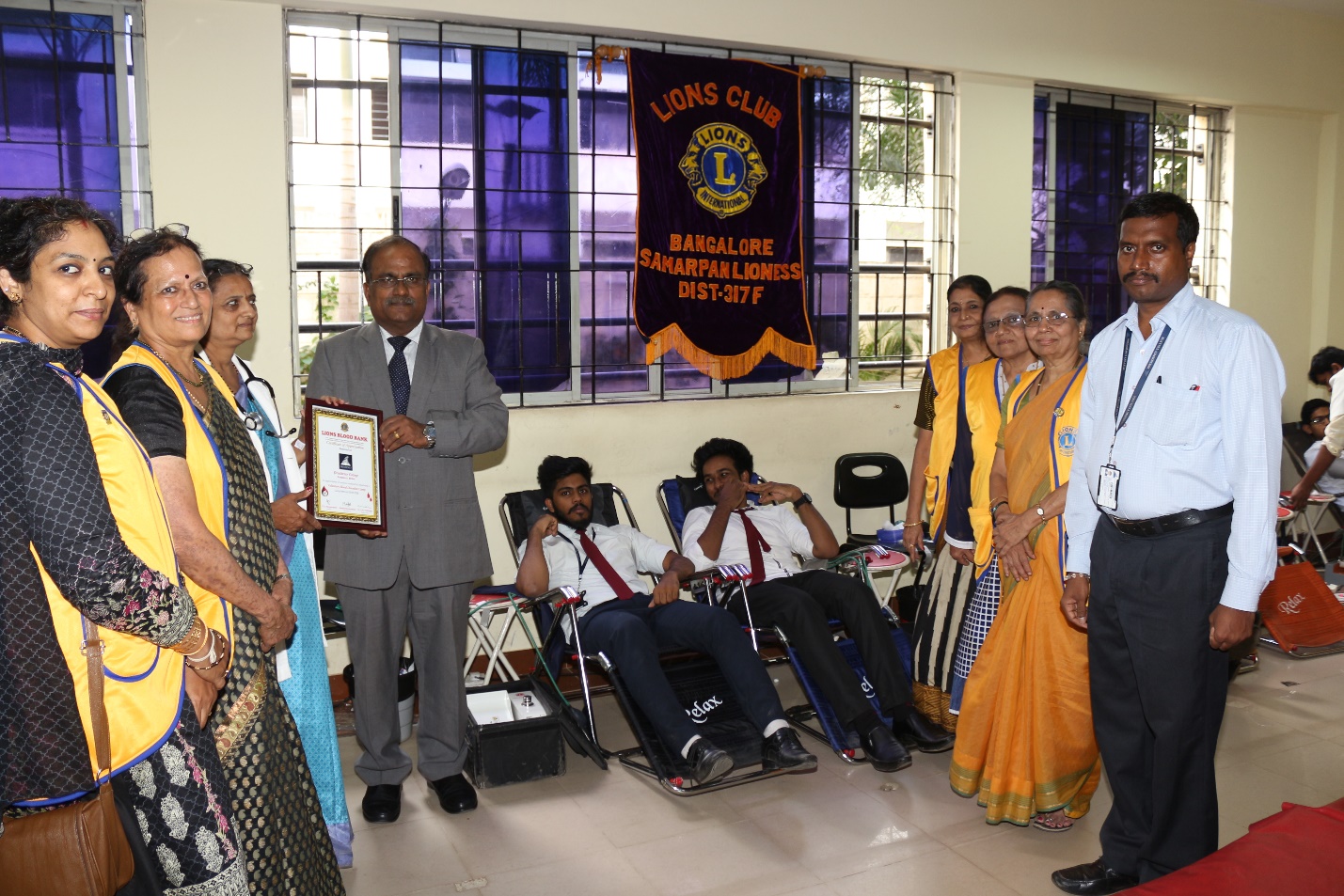 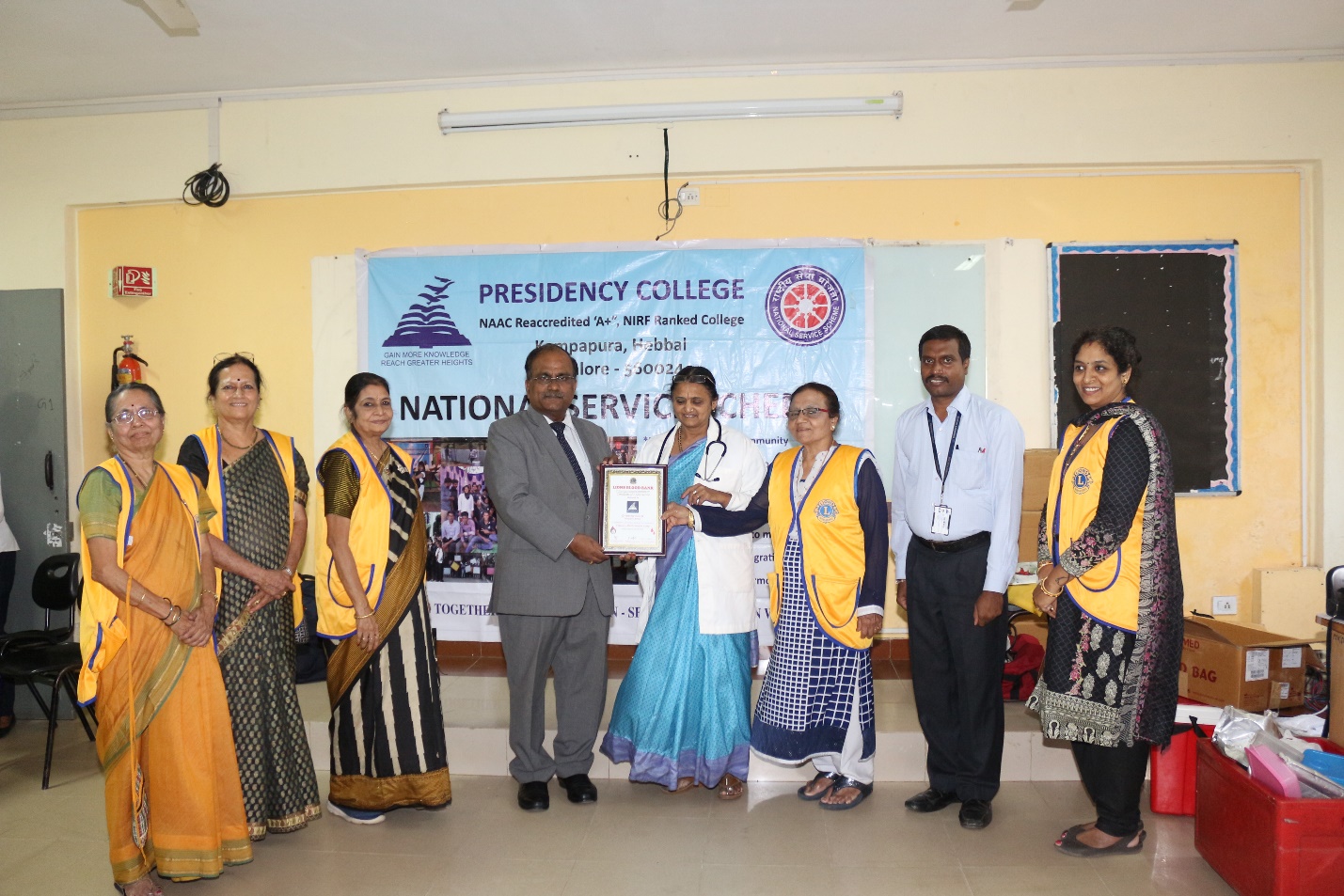 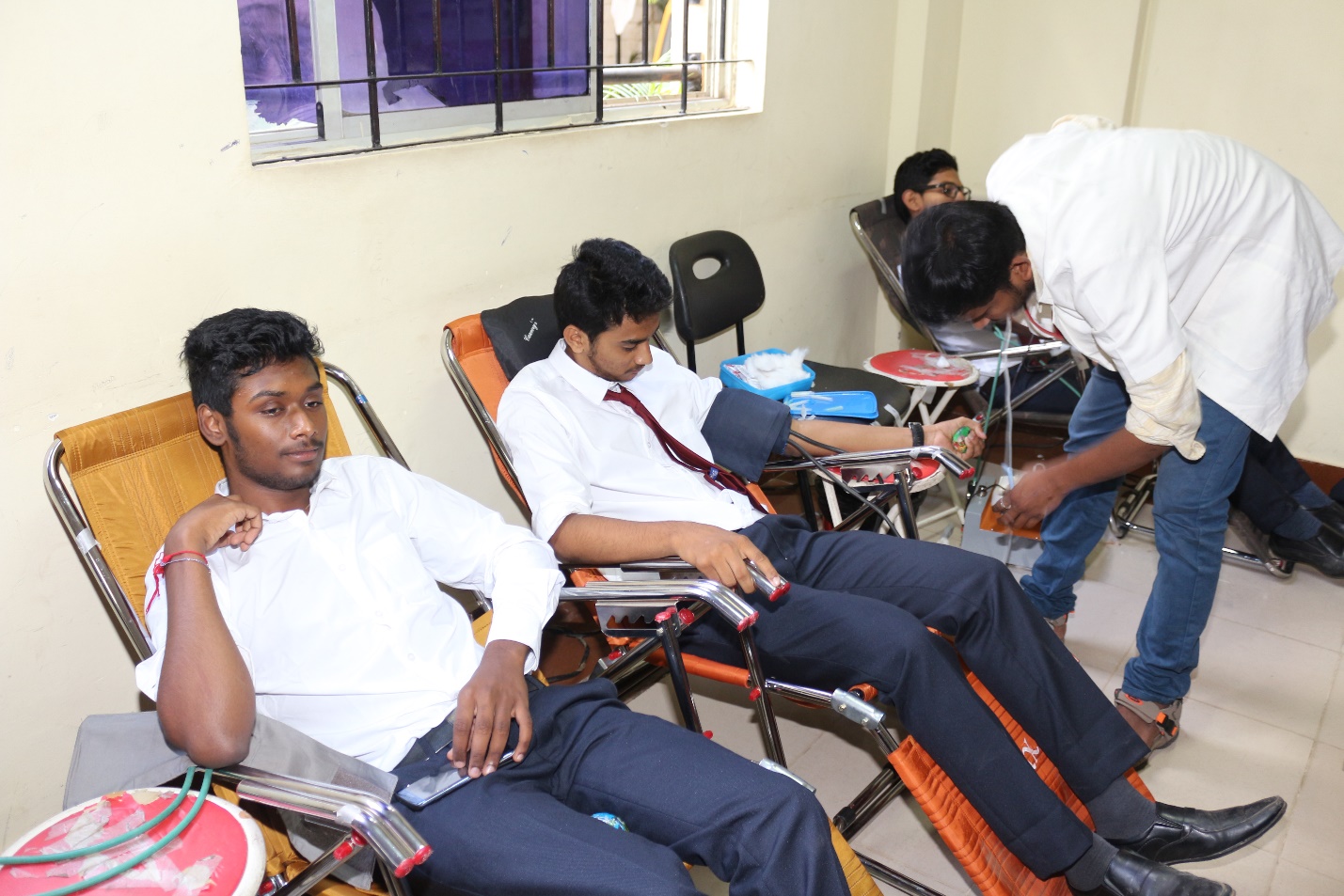 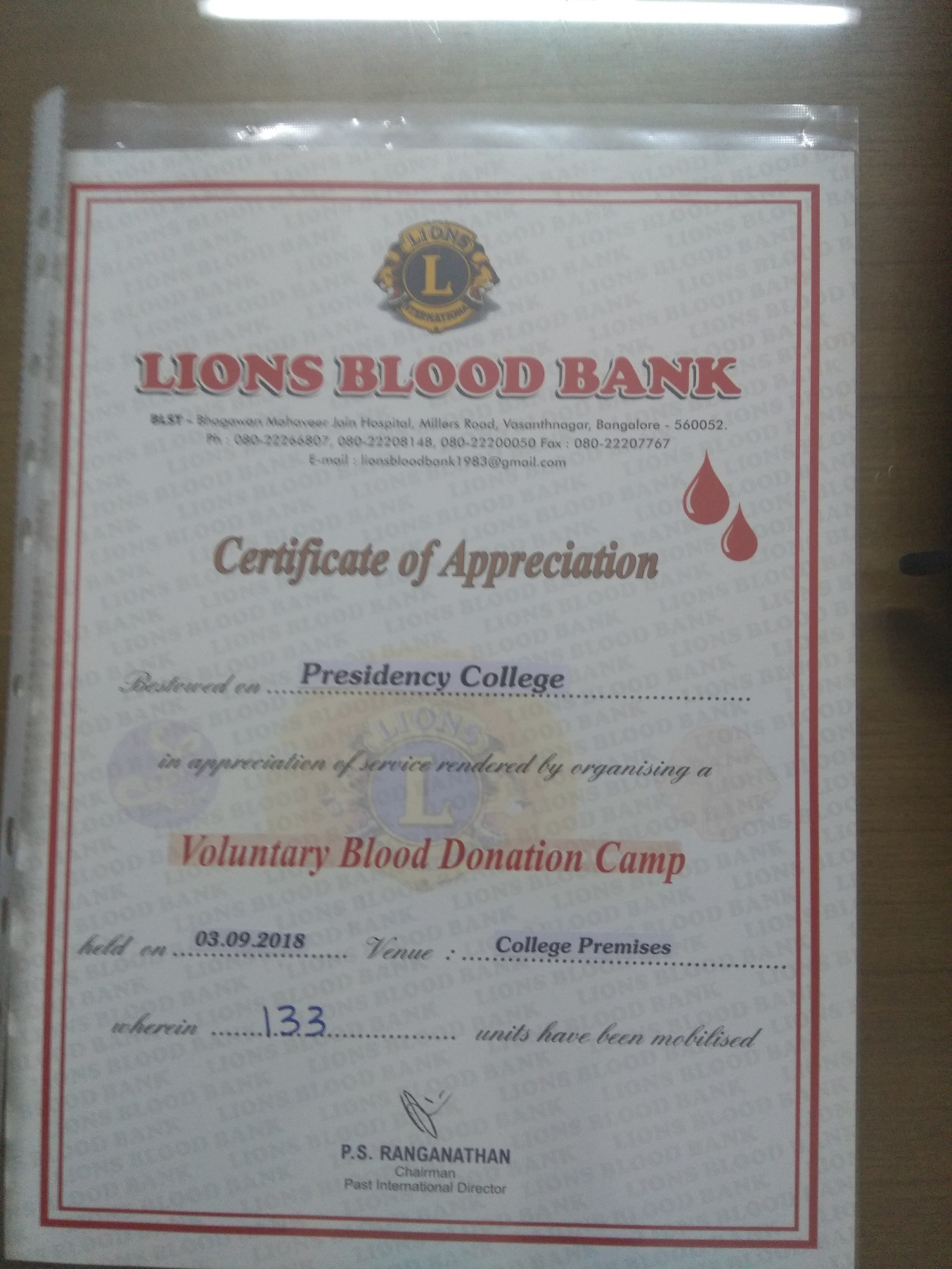 